ООО Уральская энергосбытовая компания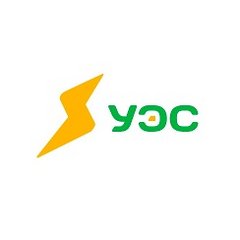 с. Долгодеревенское, Сосновский район, Челябинская областьВАКАНСИЯ Инженер участка по сбыту электроэнергииот 27 000 руб. Требуемый опыт работы: 1–3 годаПолная занятость, полный деньОбязанности:Снятие контрольных показаний с проведением работ по проверке схем включения приборов учета электрической энергииВыявление фактов безучетного электропотребленияРабота по проведению инструментальных проверок приборов учета электрической энергииТребования:Высшее электротехническое образованиеУверенный пользователь ПКОпыт от 3 летНаличие группы допусков по электробезопасности не ниже 3Условия:Официальное трудоустройство5-дневная рабочая неделя, график работы: пн-чт с 8.00 до 17.00, пт. с 8.00 до 16.00Обучение, возможность профессионального ростаЕжемесячное премирование до 30 % от окладаНадбавка за выслугу лет до 15 %ДМСКлючевые навыки3 группа по электробезопасностиПервичные документыЭлектронная почтаТочность и внимательность к деталямГотовы рассмотреть кандидатуры студентов последнего года обучения.информация по вакансии размещена на сайте hh.ru  по ссылке:https://chelyabinsk.hh.ru/vacancy/40414077Кандидату можно обратиться: Баранникова Наталья ВячеславовнаНачальник отдела управления персоналом Тел. раб. +7 (351) 214-26-26; внут. 12-54Natalya.Barannikova@uralsbyt.ru